ПОРТФОЛИОСтрогов Владимир ВикторовичОсновные сведенияОбразованиеДиссертацииДиссертации, защищенные под руководством преподавателяОпыт работПреподаваемые дисциплиныОбласть научных интересов Научные проектыКонференции, семинары и т.п.СПИСОКнаучных и учебно-методических работОбщественная деятельность (членство в диссертационных советах, редакционных советах, экспертных сообществах и пр.)Грамоты, благодарности, наградыДостижения студентовУчастие в программах дополнительного образованияДата рождения 17 февраля 1982 года  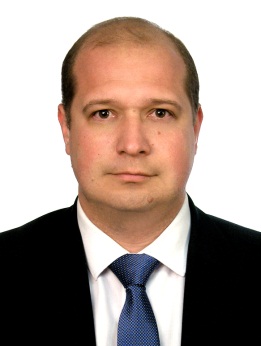 Структурное подразделение кафедра «Болезни животных и ветеринарно-санитарная экспертиза Должность доцент Ученая степень кандидат биологических наук Ученое звание доцент№ п/пГод окончанияОфициальное название учебного заведенияСпециальностьКвалификация1.2001Краснокутский зооветеринарный техникум ВетеринарияВетеринарный фельдшер2.2006Саратовский государственный аграрный университет им. Н.И. ВавиловаВетеринарияВетеринарный врач Название (ученая степень, специальность, тема) Год защиты «Фармако-токсикологические свойства минеральной подкормки ДАФС-25 и ее применение в пчеловодстве» 06.02.03 – Ветеринарная фармакология с токсикологией, диссертация на соискание ученой степени кандидата биологических наук. 2012 № п/п Ф.И.О. соискателя Название (ученая степень, специальность, тема) Год защиты № п/п Период работы (годы) Официальное название организации, структурное подразделение Должность 1. 2009-2012ФГОУ ВПО Саратовский ГАУ им. Н.И. Вавиловастарший лаборант2. 2010-2015ФГОУ ВПО Саратовский ГАУ им. Н.И. Вавиловаассистент3. 2015 - по настоящее времяФГБОУ ВО Саратовский ГАУ им. Н.И. Вавиловадоцент Наименования преподаваемых дисциплин«Ветеринарная фармакология. Токсикология»ключевые слова, характеризующие область научных интересовМикроэлементы, биологически активные вещества, кормовые добавки, лекарственные препараты, нарушение обмена веществ.№ п/п Название проекта, гранта, контракта Год Статус участника проекта Разработка проектов нормативной документации в рамках  реализации Федерального закона от 13 июля 2015 г. № 243-ФЗ «О внесении изменений в Закон Российской Федерации «О ветеринарии» и отдельные законодательные акты Российской федерации» и поручения Правительства Российской Федерации от 18 сентября 2015 г. № АД-П11-6390» №2 от 17 марта 2016 г.2016исполнительРазработка отраслевого информационно-технического справочника наилучших доступных технологий: «Убой животных на мясокомбинатах, мясохлодобойнях, побочные продукты животноводства» №1 от 17 марта 2016 г.2016исполнительхоздоговор №18 стр-223 от 23.05.20162016руководительРазработка проектов нормативной документации в рамках  реализации Федерального закона от 13 июля 2015 г. № 243-ФЗ «О внесении изменений в Закон Российской Федерации «О ветеринарии» и отдельные законодательные акты Российской федерации» и поручения Правительства Российской Федерации от 18 сентября 2015 г. № АД-П11-6390»2017исполнительхоздоговор №223 «С» 514 от 17.04.20172017руководительРазработка проектов нормативной документации в рамках  реализации Федерального закона от 13 июля 2015 г. № 243-ФЗ «О внесении изменений в Закон Российской Федерации «О ветеринарии» и отдельные законодательные акты Российской федерации» и поручения Правительства Российской Федерации от 18 сентября 2015 г. № АД-П11-6390»74 039 руб2018исполнительхоздоговор №235 «С» /19 от 20.12.20192020руководитель№ п/п Название конференции, дата проведения, место проведения (страна, город, организация и т.п.) Название доклада Содокладчики Российская агропромышленная выставка «Золотая осень»Биологические наукиг. Москва, ВДНХ5-8 октября 2016Серебряная медальНовая селеноорганическая субстанция для производства лекарственных препаратов и кормовых добавок регулирующих обмен веществ и энергииКозлов С.В. Древко Я.Б., Ларионова О.С., Древко Б.И., Диренко Д.Ю.Российская агропромышленная выставка «Золотая осень-2017»номинация «Инновационные разработки в области животноводства» Москва, ВДНХ4-7 октября 2017 г.Бронзовая медальПринципиально новая кормовая добавка с улучшенным аминокислотным составом и обогащенная микроэлементамиЛарионова О.С, Древко Я.Б., Фауст Е.А., Банникова А.В., Садовская А.С.Российская агропромышленная выставка «Золотая осень-2019»номинация «Инновационные разработки в области животноводства» Москва, ВДНХ9-12 октября 2019 г.Золотая медальЗа разработку нового дезинфицирующего средства на основе четвертичных аммониевых соединенийСтрогов В.В.Мариничева М.П.№ п/пНаименование работы, ее видФорма работыВыходные данныеОбъем в п.л.Соавторы123456а) Научные работыа) Научные работыа) Научные работыа) Научные работыа) Научные работыа) Научные работыМетоды и способы введения ДАФС-25 пчелам (статья)Печ.«Актуальные проблемы ветеринарной патологии, физиологии, биотехнологии, селекции животных. Современные технологии переработки сельскохозяйственной продукции» Материалы Всероссийской научно-практической конференции, Саратов, ., С. 46-47.0,13/0,07Родионова Т.Н.Физиолого-биохимическая оценка состояния пчел при применении селеногранического препарата ДАФС-25 (статья)Печ.«Научные труды II съезда физиологов СНГ», Кишинев, Молдова, ., С. 294.0,06/0,03Родионова Т.Н.Физиологическое состояние пчел при подкормке селеном(статья)Печ.Журнал «Пчеловодство», №9 2009 г., С. 17-18.По перечню ВАК.0,13/0,07Родионова Т.Н.Влияние ДАФС-25 на физиологическое состояние организма пчел и их зимостойкость(статья)Печ.«Актуальные проблемы ветеринарной патологии, физиологии, биотехнологии, селекции животных. Современные технологии переработки сельскохозяйственной продукции» Материалы Всероссийской научно-практической конференции, Саратов: Издательский центр «Наука», 2009. - с. 110-113.0,19/0,1Родионова Т.Н.О применении нового селеноорганического препарата ДАФС-25 в пчеловодстве(статья)Печ.«Вавиловские чтения – 2009» Материалы Межд. науч.-практ. конф. - Саратов: ООО Издательство «КУБиК», 2009. – С. 296-297.0,13/0,07Родионова Т.Н.Токсикологическая оценка препарата ДАФС-25 для пчел(статья)Печ.«Актуальные проблемы ветеринарной патологии, физиологии, биотехнологии, селекции животных. Современные технологии переработки сельскохозяйственной продукции» – Саратов: ИЦ «Наука», 2010. – С. 87-90.0,2/0,1Родионова Т.Н.О применении нового селеноорганического препарата ДАФС-25 в пчеловодстве(статья)Печ.«Молодые ученые –агропромышленномукомплексу Поволжья» Материалы всероссийской научно-практической конференции молодых ученых и специалистов – Саратов: ГНУ НИИСХ Юго-Востока РАСХН, 2010. – С. 348-350.0,2Распределение селена в почве, растениях Саратовской области и пути коррекции его в организме телят (статья)Печ.«Научное обеспечение АПК» Материалы научно-практических конференций 2 специализированной агропромышленной выставки «САРАТОВ-АГРО. 2011» – ФГБОУ ВПО «Саратовский ГАУ». – Саратов, 2011. – С.66 - 680,19/0,06Москвичева Д.О., Гринь В.А.Нормирование селена в организме пчел при помощи селеноорганического препарата ДАФС-25 (статья)Печ. «От теории к практике: вопросы современной ветеринарии, биотехнологии и медицины» Материалы международной научно-практической конференции – Саратов: ГНУ СНИВИ РАСН, 2011 – С. 287-290.0,2/0,1Родионова Т.Н.Токсикологическая оценка селеноорганического препарата ДАФС-25 для пчел (статья)Печ. «От теории к практике: вопросы современной ветеринарии, биотехнологии и медицины» Материалы международной научно-практической конференции – Саратов: ГНУ СНИВИ РАСН, 2011 – С. 284-286.0,2Фармакокоррекция селеновой недостаточности у телят на откорме (статья)Печ.«Ветеринария Кубани» - 2011. - №6. С. 25-26.По перечню ВАК.0,13/0,04Гринь В.А.,Родионова Т.Н.Влияние селена на функциональное состояние и хозяйственно-полезные качества пчелиных семей(статья)Печ.«Вестник ветеринарии» - 2011. -  №59 (4/2011). С.150-152.По перечню ВАК.0,2/0,1Родионова Т.Н.	Ветеринарно-санитарная оценка качества меда при применении минеральной подкормки ДАФС-25 (статья)Печ.«Вестник Саратовского госагроуниверситета им. Н.И. Вавилова» - 2013. - № 02. С. 37-38.По перечню ВАК.0,13/0,07Родионова Т.Н.ОМЭК-Zn - инновационный подход к созданию фармацевтических препаратов (статья)Печ.Современные проблемы ветеринарной онкологии и иммунологии. Материалы Международной научно-практической конференции. / Под ред. А.А. Волкова, А.В. Молчанова. – Саратов: ИЦ «Наука», 2014. С. 233-2350,2/0,1Ткаченко Е.А.Инновационный подход к применению препаратов меди в ветеринарии (статья)Печ.Современные проблемы ветеринарной онкологии и иммунологии. Материалы Международной научно-практической конференции. / Под ред. А.А. Волкова, А.В. Молчанова. – Саратов: ИЦ «Наука», 2014. С. 148-1500,2/0,1Кузьменко А.С.Влияние добавки ДАФС-25к на продуктивность кур-несушек на спаде яйценоскости (статья)Печ.Научно-производственный журнал «Птицеводство» - 2015. №1. С. 33-360,25/0,06Манукян В.А., Греблова Е.А., Родионова Т.Н.Токсикологическая оценка препарата СеленохроменПеч.Актуальные проблемы ветеринарной медицины, пищевых и биотехнологий Материалы Всероссийской научно-практической конференции. 2015. С. 24-30.0,44/0,11Таранцова Е.А., Родионова Т.Н., Древко Я.Б.Острая токсичность компонентов комбинаций прототипа препарата «Селенохромен» при внутрибрюшинном введении белым нелинейным мышамПеч.Аграрный научный журнал – 2016. №7. С. 32-37По перечню ВАК0,38/0,06Таранцова Е.А., Родионова Т.Н., Козлов С.В., Волков А.А., Древко Я.Б.Наш опыт диагностики функциональных расстройств желудка у собакПеч.Инфекционные болезни животных и антимикробные средства. Материалы Международной научно-практической конференции. – Саратов: Издательство СГАУ им. Н.И. Вавилова, 2016. С. 61-67.0,44/0,11Волкова А.П., Никулин И.А., Меженный П.В.Клиническая симптоматика и рентгенологическая диагностика функциональных расстройств желудка у собакПеч.Актуальные проблемы ветеринарной хирургии, онкологии и терапии 2016. С. 25-30.0,38/0,13Волкова А.П., Никулин И.А.,Уточнение фармако - токсикологических параметров препарата «Селенохромен»Печ.Актуальные проблемы ветеринарной хирургии, онкологии и терапии 2016. С. 185-190.0,38/0,08Таранцова Е.А., Родионова Т.Н., Козлов С.В., Древко Я.Б.Агрохимическая характеристика почв в местах стоянки кочевой пасеки Татищевского района Саратовской областиПеч.Территория инноваций. 2016. № 2. С. 9-14.0,38/0,10Орлова Е.Н., Родионова Т.Н., Мариничева М.П.Применение селенорганической кормовой добавки ДАФС-25К при отравлении токсическими веществами кур-несушекПеч.Аграрный научный журнал – 2017. №1. С. 25-28По перечню ВАК0,25/0,06Родионова Т.Н., Мариничева М.П.,Греблова Е.А.Применение препарата «Клиодезив» при санитарной обработке животноводческого помещенияПеч.Актуальные проблемы ветеринарной медицины, пищевых и биотехнологий Материалы Международной научно-практической конференции. 2017. С. 247-251.0,31/0,08Кашин Ф.С.,Мариничева М.П.,Горельникова Е.А.Дезинфекционные свойства препарата «Клиодезив»Печ.Актуальные проблемы ветеринарной медицины, пищевых и биотехнологий Материалы Международной научно-практической конференции. 2017. С. 328-332.0,31/0,08Пысин М.Д., Мариничева М.П.,Горельникова Е.А.Местно – раздражающее действие препарата СеленохроменПеч.Актуальные проблемы ветеринарной медицины, пищевых и биотехнологий Материалы Международной научно-практической конференции. 2017. С. 119-127.0,56/0,11Таранцова Е.А., Родионова Т.Н., Козлов С.В., Древко Я.Б.Влияние препарата «Клиодезив» на показатели крови телятПеч.Актуальные проблемы ветеринарной медицины, пищевых и биотехнологий Материалы Международной научно-практической конференции. 2018. С. 77-81.0,31/0,1Мариничева М.П.,Совах Б.А.Ветеринарная фармакология: достижения и перспективыПеч.Аграрный научный журнал. 2018. № 7. С. 99-100.По перечню ВАК0,13/0,04Мариничева М.П., Леонтьева И.В.Влияние аспарагината кобальта на медовую продуктивность и качество медаПеч.Пчеловодство. 2018. №7. С. 7-9.По перечню ВАК0,190,05Орлова Е.Н., Родионова Т.Н., Забелина М.В.Развитие ветеринарной фармакологии в стенах ФГБОУ ВО Саратовского ГАУ им. Н.И. ВавиловаПечатнаяСаратовский форум Ветеринарной медицины и продовольственной безопасности Российской Федерации. Материалы Национальной научно-практической конференции, посвященной 100-летию факультета ветеринарной медицины, пищевых и биотехнологий ФГБОУ ВО Саратовский ГАУ им. Н.И. Вавилова. 2018. С. 60-65.0,380,1Родионова Т.Н., Мариничева М.П., Леонтьева И.В.Влияние аспарагината кобальта на показатели обмена веществ пчел карпатской породыПечатнаяАграрный научный журнал. 2018. № 11. С. 18-21 По перечню рецензируемых научных изданий по состоянию на 30.11.2018 г. (дата включения издания в Перечень с  11.10.2017, №67)0,250,06Орлова Е.Н., Родионова Т.Н., Забелина М.В.Эффективность использования препарата «Клиодезив» при поражении зерна плесневыми грибами и амбарными вредителями (научная статья)ПечатнаяКормление сельскохозяйственных животных и кормопроизводство. 2018. № 11. С. 48-53. По перечню рецензируемых научных изданий по состоянию на 30.11.2018 г. (дата включения издания в Перечень с 01.12.2015, №1140)0,380,13Мариничева М.П.,,Гусева Ю.А.5% Suspension of Albendazole Echinacea Magenta (Echinacea Purpurea)Toxicometric EvaluationПечатная«Entomology and Applied Science Letters» 2018,Volume 5, Issue 4, Page No: 30-34 ISSN No: 2349-2864 Web of Sciences0,30,05Lopteva Maria Sergeevna,Kolesnikov Vladimir Ivanovich,Pushkin Sergey Viktorovich,Povetkin Sergey Nikolaevich,Marinicheva Marina Petrovna,Nagdalian Andrey AshotovichГематологические показатели крови белых крыс при изучении субхронической токсичности минерального комплекса на основе сочетания нанопорошков железа, цинка и медиПечатнаяАктуальные проблемы ветеринарной медицины, пищевых и биотехнологий: Материалы Международной научно-практической конференции 2019. С. 8-150,50,17Андреева Е.Ю., Родионова Т.Н.Оценка влияния кормовой добавки "Биофон Желтый" на качество продукции птицеводстваПечатнаяАктуальные проблемы ветеринарной медицины, пищевых и биотехнологий: Материалы Международной научно-практической конференции 2019. С. 57-61.0,310,06Леонтьева И.В., Мариничева М.П., Герасимчук Е.Ю., Маркелова Д.С.Определение профилактической дозы витаминно-минерального препарата (L-аспаргинаты Cu и Co, препараты Se, VA И VE)ПечатнаяАктуальные проблемы ветеринарной медицины, пищевых и биотехнологий: Материалы Международной научно-практической конференции 2019. С. 125-129.0,310,04Сенгалиев Е.М., Авдеенко В.С., Лукьяненко А.В., Булатов Р.Н., Кочарян В.Д., Даниловская В.К.Профилактическая эффективность осложнения беременности минерально-витаминного препаратом "L-аспаргинаты Cu и Co, Se, VA, VE" у суягных овцематокПечатнаяАктуальные проблемы ветеринарной медицины, пищевых и биотехнологий: Материалы Международной научно-практической конференции 2019. С. 129-135.0,440,06Сенгалиев Е.М., Авдеенко В.С., Лукьяненко А.В., Булатов Р.Н., Кочарян В.Д., Даниловская В.К.Экономическая эффективность применения минерально-витаминного препаратом "L- аспаргинаты Cu и Co, Se, VA, VE" у суягных овцематок для профилактики осложнений беременностиПечатнаяАктуальные проблемы ветеринарной медицины, пищевых и биотехнологий: Материалы Международной научно-практической конференции 2019. С. 136-1400,310,04Сенгалиев Е.М., Авдеенко В.С., Лукьяненко А.В., Булатов Р.Н., Кочарян В.Д., Даниловская В.К.Определение субхронической токсичности минерального комплекса на основе нанопорошков железа, цинка и медиПечатнаяВетеринария. 2020. № 4. С. 59-62. По перечню рецензируемых научных изданий по состоянию на 24.03.2020г. (дата включения издания в Перечень с 28.12.2018, №689)0,250,06Андреева Е.Ю., Родионова Т.Н., Строгов В.В.Изучение раздражающего и аллергизирующего действия дезинфицирующего средства Клиодезив-Дез ((научная статья)ПечатнаяВетеринария. 2020. № 6 С. 51-54. По перечню рецензируемых научных изданий по состоянию на 24.03.2020г. (дата включения издания в Перечень с 28.12.2018, №689)0,250,06Мариничева М.П., Забелина М.В., Дорожкин В.И.б) Авторские свидетельства, лицензии, информационные картыб) Авторские свидетельства, лицензии, информационные картыб) Авторские свидетельства, лицензии, информационные картыб) Авторские свидетельства, лицензии, информационные картыб) Авторские свидетельства, лицензии, информационные картыб) Авторские свидетельства, лицензии, информационные картыЛекарственная форма для лечения и профилактики анемии у животных.-Патент №2414910 29.03.2011г.Кульзенева М.П.Люткова С.Е.Родионова Т.Н.Минеральная подкормка для пчел-Патент №2419285  27.04.2011г.Кульзенева М.П.Родионова Т.Н.Иммуностимулирующая композиция для животных-Патент №2485964 27.06.2013Староверов Сергей Александрович (RU),Волков Алексей Анатольевич (RU),Ларионов Сергей Васильевич (RU),Степанов Виталий Сергеевич (RU),Козлов Сергей Васильевич (RU),Субботин Александр Михайлович (BY),Фомин Александр Сергеевич (RU)Реестр дезинфицирующих средств для ветеринарии-Свидетельство о государственной регистрации базы данных №2018620843 от 09.06.2018Мариничева М.П., Родионова Т.Н.в) учебно-методические работыв) учебно-методические работыв) учебно-методические работыв) учебно-методические работыв) учебно-методические работыв) учебно-методические работыСельскохозяйственная радиобиология (методические указания)Печ.Методические указания для студентов 3 курса специальности 110305 – «Технология производства и переработки сельскохозяйственной продукции» заочной формы обучения. ФГОУ ВПО «Саратовский ГАУ». – Саратов, 2011. - 48 с.3,0/1,5Родионова Т.Н.Лекарственные и ядовитые растения с основами фармакогнозии (учебное пособие)Печ.Учебное пособие для студентов IV курса специальность Ветеринария специализация Ветеринарная фармация. ФГБОУ ВПО «Саратовский ГАУ». – Саратов: ИЦ «Наука», 2014. – 195 с.12,2/3,05Родионова Т.Н., Леонтьева И.В., Мариничева М.П.Фармакогнозия (методические указания)Печ.Методические указания к лабораторным занятиям для студентов VI специальности 111801.65 – «Ветеринария», специализации «Ветеринарная фармация». ФГБОУ ВПО «Саратовский ГАУ». – Саратов, 2015. – 47 с.2,9/0,73Родионова Т.Н., Леонтьева И.В., Мариничева М.П.Контроль качества лекарственных препаратов (учебное пособие)Печ.Учебное пособие для студентов IV курса специальность Ветеринария специализация Ветеринарная фармация. ФГБОУ ВПО «Саратовский ГАУ». – Саратов: ИЦ «Наука», 2015. – 131 с.8,2/2,05Родионова Т.Н., Леонтьева И.В., Мариничева М.П.Операции в области брюшной стенки и ее полости (учебное пособие)Печ.Саратов, изд-во ФГБОУ ВПО«Саратовский ГАУ», 2015 – 100 с.6,25/ 2,08Кашутина Т.А.,Чучин В.Н.Словарь фармакотоксикологических терминов и определений (учебное пособие)Печ.Саратов, изд-во ФГБОУ ВПО«Саратовский ГАУ», 2015 – 115 с.6,74/1,69Родионова Т.Н., Леонтьева И.В., Мариничева М.П.Ветеринарная токсикология (учебное пособие)Печ.Учебно-методическое пособие к лабораторным занятиям для студентов специальности 111801.65 - "Ветеринария" / Саратов, 2016.8,72/2,18Родионова Т.Н., Леонтьева И.В., Мариничева М.П.ЛЛабораторная диагностика (учебное пособие)Печ.Учебно-методическое пособие к лабораторным занятиям для студентов специальности 36.05.01 - "Ветеринария" / Саратов, 2017 – 122 с.7,21/1,8Козлов С.В.,Таранцова Е.А.,Анникова Л.В.Ветеринарная фармакология (учебное пособие)Печ.Учебное пособие для студентов III-IV курса специальности «Ветеринария» / ФГБОУ ВО Саратовский ГАУ. – Саратов: ИЦ «Наука», 2018. – 223 с.13,02/3,26Родионова Т.Н., Леонтьева И.В., Мариничева М.П.Современные проблемы науки и производства в ветеринарной фармации (учебное пособие)Печ.Учебное пособие для студентов специальности 36.05.01 «Ветеринария» / ФГБОУ ВО Саратовский ГАУ. – Саратов: ИЦ «Наука», 2018. – 195 с.12,25/4,08Родионова Т.Н., Мариничева М.П.Medicinal and poisonous plants (educational tutorial)Печ.Educational tutorial for English students / Saratov: SSAU, 2018. – 192 p.11,16/2,79Marinicheva M.P.,Rodionova T.N.,Molchanov A.V.Общая рецептура (методические указания)Печ.Методические указания для самостоятельной работы студентов специальности 36.05.01 «Ветеринария» / ФГБОУ ВО Саратовский ГАУ. – Саратов: ИЦ «Наука», 2020. – 48 с.3/0,75Леонтьева И.В., Родионова Т.Н., Мариничева М.П.№п/пСтатус (член, эксперт и т.п.) название совета, сообществаПериод участия(годы)Член научно-технического совета университетаС 2016 года по настоящее времяСекретарь научно-технического совета факультета ветеринарной медицины, пищевых и биотехнологийС 2015 года по 2020Член ученого совета факультета ветеринарной медицины, пищевых и биотехнологийС 2015 года по настоящее времяЧлен общественного совета при управлении ветеринарии Правительства Саратовской областиС 2018 года по настоящее время№ п/п Название Наименование организации выдавшей грамоту, награду Год присвоения 1. ПОЧЕТНАЯ ГРАМОТА За многолетний добросовестный труд, большие достижения в научной деятельности и в связи с празднованием Дня российской наукиСаратовская городская Дума20162. ПОЧЕТНАЯ ГРАМОТА За добросовестный труд и высокий профессионализм в работеМинистерство сельского хозяйства Саратовской области20173.БЛАГОДАРСТВЕННОЕ ПИСЬМОЗа эффективное взаимодействие по вопросам научного сопровождения государственной ветеринарной службы и в связи со 100-летним юбилеем факультета ветеринарной медицины, пищевых и биотехнологий ФГБОУ ВО Саратовский ГАУУправление ветеринарии Саратовской области 2018 № п/п Фамилия, имя, отчество студента(ов) Достижения (награды полученные студентами под руководством преподавателя на конкурсах, олимпиадах, выставках и т.п.) Год получения Курилова А.АДиплом 1 степениКонференция студентов, аспирантов и молодых ученых "Знания молодых для развития втеринарной медицины и АПК страны", Санкт-Петербург2016Настюшкина М., Ванютина В., Климанова Е.Диплом 3 степени Международная студенческая Вавиловская олимпиада, Саратов2017Ванютина В.В., Саврасова Я.А.,Арленинова А.К.Диплом 2 степени Международная студенческая Вавиловская олимпиада, Саратов2018Ванютина В.В., Саврасова Я.А.,Арленинова А.КДиплом 2 степени Международная студенческая Вавиловская олимпиада, Саратов2019№ п/п Наименование программы Объем, час. Курсы по программе «Технологии глубокой переработки продуктов животноводства, включая вторичные продукты убоя животных для производства продуктов питания и на кормовые цели»ФГБОУ ВО Саратовский государственный аграрный университет им. Н.И. Вавилова, 201472Повышение квалификации по программе «Контрактная система в сфере закупок для государственных и муниципальных нужд» ФГБОУ ВПО «Российская академия народного хозяйства и государственной службы при Президенте Российской Федерации», 2015120Курсы по программе «English for Academics» ФГБОУ ВО Саратовский государственный аграрный университет им. Н.И. Вавилова, 2016100Повышение квалификации по программе «Методика профессионального обучения в высшем и среднем профессиональном образовании в условиях новых образовательных стандартов»ФГБОУ ВО Саратовский государственный аграрный университет им. Н.И. Вавилова, 201836Курсы по программе «Оказание первой помощи» ФГБОУ ВО Саратовский государственный аграрный университет им. Н.И. Вавилова, 202024Курсы по программе «Охрана труда» ФГБОУ ВО Саратовский государственный аграрный университет им. Н.И. Вавилова, 202040Повышение квалификации по программе «Информационные технологии в образовании. Электронная образовательная среда»ФГБОУ ВО Саратовский государственный аграрный университет им. Н.И. Вавилова, 202024